KRZYŻÓWKA ASTRONOMICZNA 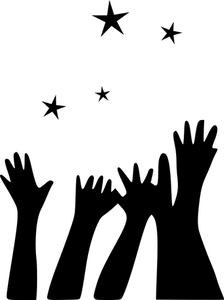 DLA KLAS IV-VIII  (KWIECIEŃ)Rozwiąż krzyżówkę (wszystkie hasła to rzeczowniki).W kilku zdaniach,  pisemnie wyjaśnij znaczenie rozwiązaniaRozwiązanie zadania prześlij na email: astrokruszwica@interia.plKoniec terminu przesyłania zadania konkursowego 30 kwietnia 2020 r                                                                            POWODZENIA!Gaz szlachetny. Druga co do częstości występowania substancja we Wszechświecie.Ciało niebieskie o średnicy mniejszej niż 1000 km, poruszające się wokół Słońca.Siła, z jaka Ziemia i inne ciała niebieskie przyciągają przedmioty.Skupisko gwiazd, może być kulista i otwarta.Duże skupisko układów planetarnych, gwiazd, mgławic.Wielkość  opisująca ilość energii wysyłanej przez obiekt astronomiczny w jednostce czasu.Punkt na niebie, dokładnie ponad pozycja obserwatora.Energia wydzielana przez przedmioty.Bardzo masywna gwiazda ulęgająca znacznemu pojaśnieniu wskutek eksplozji.Rodzaj gwiazdy wyróżniający się tym, że wysyła w regularnych odstępach czasu impulsy promieniowania radiowego.Wielkie koło na sferze niebieskiej wzdłuż którego obserwuje się pozorny ruch Słońca.Pusta przestrzeń.Wyjaśnienie hasła: ……………………………………………………………………………………………………………………………………………………………..………………………………………………………………………………………………………………………………………………………                                                                                         ……………………………………………………                                                                                                     Nazwisko, imię , klasa123456789101112